Нагревательный кабель двухжильный DeviflexTM 18 ТИзготавливается как двужильный экранированный нагревательный кабель . Применяют для бетонных полов для полного или вспомогательного отопления, а также для защиты от снега и льда открытых площадок, трубопроводов от замерзания. Поставляются с холодным соединительным проводом с герметичными переходной и концевой муфтами. 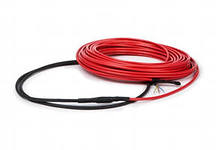 Технические характеристики:• тип кабеля:	                                            двухжильный экранированный• номинальное напряжение:         	~230 В• удельная мощность:	                            16,5 Вт/м при 220 В                                                                       18 Вт/м при 230 В• диаметр:	                                           5,4 мм• мин.диаметр изгиба:                    	5 см• холодный конец:                         	3,0 м.,   3  х  1,5 мм2• экран	:                                                        медный,  16  х  0,3 мм• внутренняя изоляция:             	сшитый полиэтилен  РЕХ• наружная изоляция:                 	поливинилхлорид  PVC • макс. температура:                      	65°C• допустимое  сопротивление	:             +10% …  -5%• допустимая  длина:	                            +2% +10 см ÷ -2% -10 см• сертифицирован:                      	УкрСЕПРО, ГОСТ Р,  IEC 800, DEMKO, CEАссортимент DeviflexTM 18 Т:КодДлинаМощность, Вт при 220 / 230 ВСопротивление, ОмЦена без НДС, грн.Цена с НДС,        грн.140F 12357,3125 / 1344101 794,002 152,80140F 123610168 / 1802941 972,002 366,40140F 140012,8212/2302302 079,002 494,80140F 123715250 / 2701962 242,002 690,40140F 140117,5286/3101712 479,002 974,80140F 123822360 / 3951342 690,003 228,00140F 123929490 / 53598,93 138,003 765,60140F 124034567/615863 345,004 014,00140F 124137625 / 68077,83 586,004 303,20140F 124244725 / 790674 035,004 842,00140F 124352855 / 93556,64 484,005 380,80140F 141054927/100552,74 665,005 598,00140F 124459980 / 107549,25 110,006 132,00140F 1245681115 / 122043,45 738,006 885,60140F 1246741225 / 134039,46 366,007 639,20140F 1247821360 / 148535,66 993,008 391,60140F 1248901485 / 162532,67 622,009 146,40140F 12491051720 / 188028,18 298,009 957,60140F 12501181955 / 213524,88 966,0010 759,20140F 12511302100 / 2295239 636,0011 563,20140F 12521552540 / 275519,110 629,0012 754,80140F 14021702770/300517,311 341,0013 609,20